 SOS PRISÕES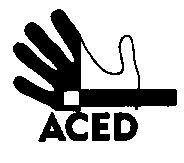 Ex.mos. SenhoresProvedor de Justiça; Inspecção-Geral dos Serviços de Justiça; Ministro da Justiça; Procuradora-geral da RepúblicaC/c
Presidente da República; Presidente da Assembleia da República; Presidente da Comissão de Assuntos Constitucionais, Direitos, Liberdades e Garantias da A.R.; Presidente da Comissão de Direitos Humanos da Ordem dos Advogados; Comissão Nacional para os Direitos HumanosLisboa, 31-10-2013N.Refª n.º 126/apd/13

*Assunto*: Tortura denunciada na primeira pessoa na cadeia de SintraNoé Mbitchan Silva Sá, preso na cadeia de Sintra, conta pelo seu próprio punho episódios de tortura de que terá sido alvo, denunciando os nomes de alguns dos participantes e revelando a indiferença geral dos profissionais cúmplices de inacção perante a gravidade dos abusos.A ACED, tendo recebido o pedido de difusão desta informação e de transmissão das queixas contra agentes do Estado em parte identificados, envia em anexo imagem da carta recebida a quem de direito. Na esperança que tortura seja perseguida, reprimida, e prevenida daqui para a frente, como não tem sido daqui para trás. A Direcção